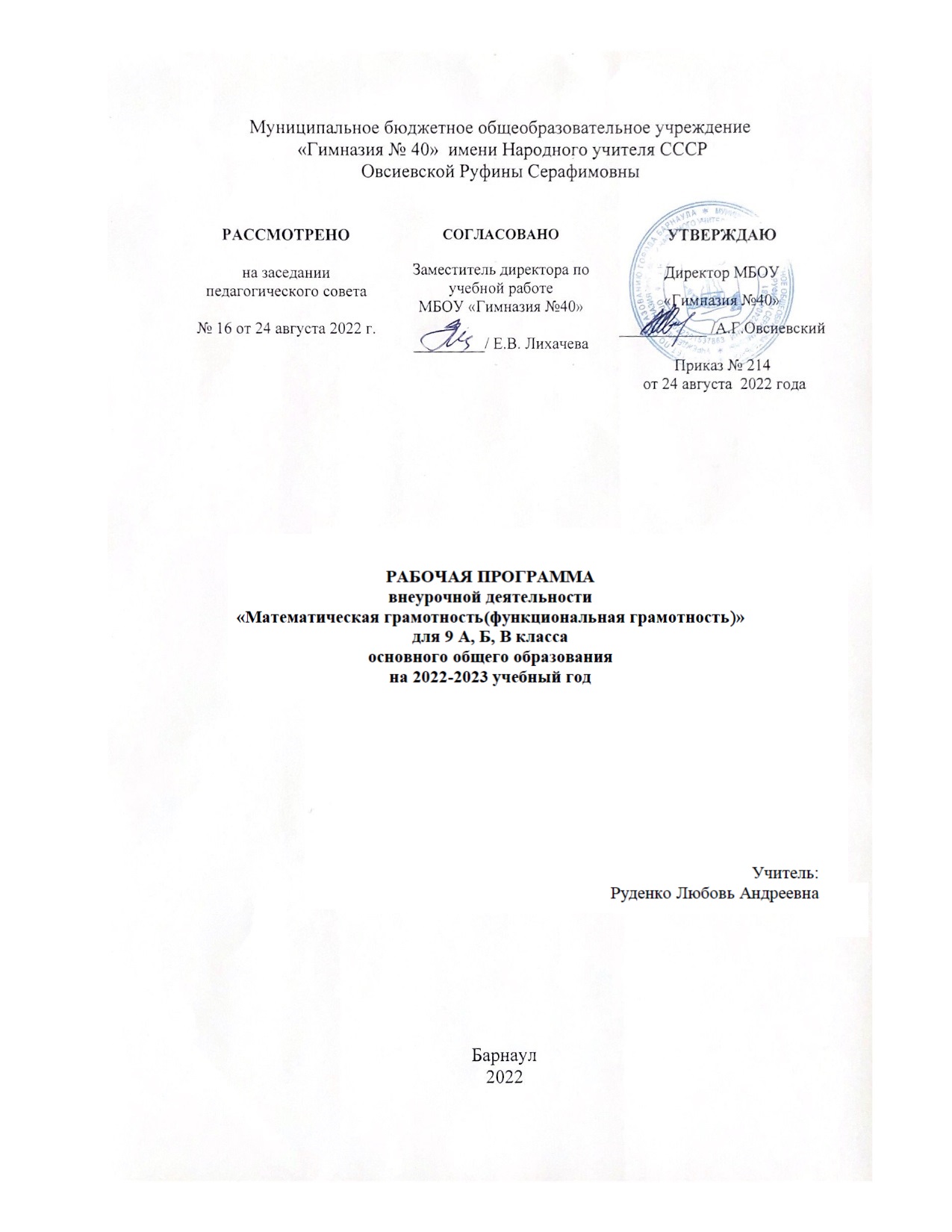 Пояснительная запискаОсновной целью программы является развитие функциональной грамотности учащихся 9 классов.Программа предполагает поэтапное развитие различных умений, составляющих основу функциональной грамотности.Формами организации урока являются фронтальная работа, групповая работа, индивидуальная работа, самостоятельная работа. Программа рассчитана на 34 часа.Планируемые результаты:Личностные результаты:формулировать и объяснять собственную позицию в конкретных ситуациях общественной жизни на основе полученных знаний;оценивать действия в конкретных ситуациях с позиции норм морали и общечеловеческих ценностей, прав и обязанностей гражданина.
Метапредметные результаты:находить и извлекать информацию в различном контексте; объяснять и описывать явления на основе полученной информации; анализировать и интегрировать полученную информацию; формулировать проблему, интерпретировать и оценивать её; делать выводы, строить прогнозы, предлагать пути решения.Предметные результаты:самостоятельно приобретать и применять знания в различных ситуациях для решения различной сложности практических задач;находить и извлекать информацию различного предметного содержания из текстов, схем, рисунков, таблиц, диаграмм, представленных как на бумажных, так и электронных носителях, используя тексты различные по оформлению, стилистике, форме и в различном контексте;применять полученные предметные знания для решения разного рода проблем и практических задач;формулировать проблему на основе анализа ситуации;анализировать и обобщать (интегрировать) информацию различного предметного содержания в разном контексте; овладеть универсальными способами анализа информации и ее интеграции в единое целое; оценивать и интерпретировать различные поставленные перед ними проблемы в рамках предметного содержания;интерпретировать и оценивать полученные результаты в различном контексте лично значимой, национальной или глобальной ситуации, проблемы;оценивать проблемы, делать выводы, строить прогнозы, предлагать различные пути их решения.Содержание	Математика как средство оптимизации повседневной деятельности человека: в устройстве семейного быта, в семейной экономике, при совершении покупок, выборе товаров и услуг, организации отдыха и др. Математика как язык науки. Использование математического языка для количественной обработки различной информации. Описание и интерпретация различных процессов и явлений окружающего мира на языке математики. Формирование познавательного интереса учащихся к использованию математического языка для осуществления учебно-исследовательской деятельности. Нахождение процента от числа; нахождение числа по его проценту; нахождение процента одного числа от другого. Процент прибыли, стоимость товара, заработная плата, бюджетный дефицит и профицит, изменение тарифов, пеня.  Задачи, связанные с банковскими расчётами: вычисление ставок процентов в банках; процентный прирост; определение начальных вкладов. Концентрация вещества, процентный раствор. Закон сохранения массы. Демонстрация возможностей математики для оптимизации решения профессионально ориентированных задач.Тематическое планированиеПланируемые результаты изученияОпределить вид текста, его источник. Обосновать своё мнение.Выделить основную мысль в текст, резюмировать его идею.Предложить или объяснить заголовок, название текста.Ответить на вопросы словами текста. Составить вопросы по тексту.Продолжить предложение словами из текста.Определить назначение текста, привести примеры жизненных ситуаций, в которых можно и нужно использовать информацию из текста.
№ТемаКоличество часовРабота с текстовой информацией2Участок2Задача про «Шины»2Покупки2Карманные расходы2Ремонт моей квартиры2Теплицы2Страховка2Коммунальные платежи2Путешествия2Верные и неверные утверждения1Процентные вычисления в жизненных ситуациях2Задачи на смеси, растворы, сплавы3Задачи на движение2Геометрия на клетчатой бумаге2Математика в профессиональной деятельности3Итоговый урок. Подведение итогов1